 DYFED POWYS POOR PRACTICE-SERVICE STANDARDS REFERRAL FORM (PPSSRF)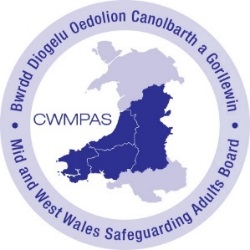 This referral form is to be used by when poor practice/standards are identified by providers of services and/or care. Poor practice standards                            identified within Health Board premises/services should follow agreed internal processes (and not through the use of this form).   Poor practice is a concern which relates to the quality and standards of service delivery.  Useful elements in deciding if poor practice has occurred, which does not require action under the Safeguarding policy & procedure to safeguard the adult, are to ascertain if the concern is a ’one off’ incident to one individual, has resulted in no harm and/or has indicated a need for a defined action?(For further guidance on Poor Practice / Service Standard Thresholds, refer to the CWMPAS Adult Safeguarding Thresholds Guidance Document)NOTE:  Be aware of information security when sharing or emailing this completed document and ensure you adhere to data protection principles and boundaries of confidentiality.DETAILS OF PERSON MAKING REFERRAL:DETAILS OF PERSON MAKING REFERRAL:DETAILS OF PERSON MAKING REFERRAL:DETAILS OF PERSON MAKING REFERRAL:DETAILS OF PERSON MAKING REFERRAL:DETAILS OF PERSON MAKING REFERRAL:DETAILS OF PERSON MAKING REFERRAL:DETAILS OF PERSON MAKING REFERRAL:DETAILS OF PERSON MAKING REFERRAL:DETAILS OF PERSON MAKING REFERRAL:Name:       Name:       Agency/Role:       Agency/Role:       Agency/Role:       Agency/Role:       Agency/Role:       Date:       Date:       Relationship to service user:       Relationship to service user:       Relationship to service user:       Relationship to service user:       Telephone:       Email:       Email:       Email:       Email:       Signature:Signature:Signature:Signature:Signature:Please provide details of the action you, as the referrer, have taken to address the Poor Practice / Service Standard prior to this referral being made:Please provide details of the action you, as the referrer, have taken to address the Poor Practice / Service Standard prior to this referral being made:Please provide details of the action you, as the referrer, have taken to address the Poor Practice / Service Standard prior to this referral being made:Please provide details of the action you, as the referrer, have taken to address the Poor Practice / Service Standard prior to this referral being made:Please provide details of the action you, as the referrer, have taken to address the Poor Practice / Service Standard prior to this referral being made:Please provide details of the action you, as the referrer, have taken to address the Poor Practice / Service Standard prior to this referral being made:Please provide details of the action you, as the referrer, have taken to address the Poor Practice / Service Standard prior to this referral being made:Please provide details of the action you, as the referrer, have taken to address the Poor Practice / Service Standard prior to this referral being made:Please provide details of the action you, as the referrer, have taken to address the Poor Practice / Service Standard prior to this referral being made:Please provide details of the action you, as the referrer, have taken to address the Poor Practice / Service Standard prior to this referral being made:Outcome:       Outcome:       Outcome:       Outcome:       Outcome:       Outcome:       Outcome:       Outcome:       Outcome:       Outcome:       PROVIDER OF CONCERN: Note: Local Authority Contracted Services only – NOT Health Board, who will follow agreed internal processesPROVIDER OF CONCERN: Note: Local Authority Contracted Services only – NOT Health Board, who will follow agreed internal processesPROVIDER OF CONCERN: Note: Local Authority Contracted Services only – NOT Health Board, who will follow agreed internal processesPROVIDER OF CONCERN: Note: Local Authority Contracted Services only – NOT Health Board, who will follow agreed internal processesPROVIDER OF CONCERN: Note: Local Authority Contracted Services only – NOT Health Board, who will follow agreed internal processesPROVIDER OF CONCERN: Note: Local Authority Contracted Services only – NOT Health Board, who will follow agreed internal processesPROVIDER OF CONCERN: Note: Local Authority Contracted Services only – NOT Health Board, who will follow agreed internal processesPROVIDER OF CONCERN: Note: Local Authority Contracted Services only – NOT Health Board, who will follow agreed internal processesPROVIDER OF CONCERN: Note: Local Authority Contracted Services only – NOT Health Board, who will follow agreed internal processesPROVIDER OF CONCERN: Note: Local Authority Contracted Services only – NOT Health Board, who will follow agreed internal processesProvider Name:       Provider Name:       Provider Name:       Service type:       Service type:       Service type:       Service type:       Service type:       Ref Number:       Ref Number:       Provider address, including post code:       Provider address, including post code:       Provider address, including post code:       Provider address, including post code:       Provider address, including post code:       Provider address, including post code:       Telephone:       Telephone:       Telephone:       Telephone:       Is provider aware of the referral?    Yes / No / Don’t knowIs provider aware of the referral?    Yes / No / Don’t knowIs provider aware of the referral?    Yes / No / Don’t knowIs provider known to Social Services, Health or Police?    Yes / No / Don’t knowIs provider known to Social Services, Health or Police?    Yes / No / Don’t knowIs provider known to Social Services, Health or Police?    Yes / No / Don’t knowIs provider known to Social Services, Health or Police?    Yes / No / Don’t knowIs provider known to Social Services, Health or Police?    Yes / No / Don’t knowIs provider known to Social Services, Health or Police?    Yes / No / Don’t knowIs provider known to Social Services, Health or Police?    Yes / No / Don’t knowSERVICE USER’S DETAILS: SERVICE USER’S DETAILS: SERVICE USER’S DETAILS: SERVICE USER’S DETAILS: SERVICE USER’S DETAILS: SERVICE USER’S DETAILS: SERVICE USER’S DETAILS: SERVICE USER’S DETAILS: SERVICE USER’S DETAILS: SERVICE USER’S DETAILS: Name:       Name:       Name:       Name:       Name:       Name:       Name:       Name:       Ref Number:       Ref Number:       Current address, including post code:       Current address, including post code:       Current address, including post code:       Current address, including post code:       Current address, including post code:       Current address, including post code:       Telephone:       Telephone:       Telephone:       Telephone:       Are there any other vulnerable persons, including children affected by this concern?       Are there any other vulnerable persons, including children affected by this concern?       Are there any other vulnerable persons, including children affected by this concern?       Are there any other vulnerable persons, including children affected by this concern?       Are there any other vulnerable persons, including children affected by this concern?       Are there any other vulnerable persons, including children affected by this concern?       Are there any other vulnerable persons, including children affected by this concern?       Are there any other vulnerable persons, including children affected by this concern?       Are there any other vulnerable persons, including children affected by this concern?       Are there any other vulnerable persons, including children affected by this concern?       ABOUT THE POOR PRACTICE / SERVICE STANDARD (PP/SS): ABOUT THE POOR PRACTICE / SERVICE STANDARD (PP/SS): Primary area of concern:       Primary area of concern:       Other areas of concern: (tick all relevant boxes)                        Attitude of staff     Poor standard of care     High turnover of carers    Nutrition/hydration    Care planning      Recording of information    Medication    Loss of care staff    Poor communication    Missed Calls    Cleanliness      Breach of confidentiality     Environment/culture      Missed calls     Early/late calls     Single carer on multiple carer calls   Carers not staying for planned duration of care call   Leadership/Management   Training    Poor Service User Engagement   Other - Please State:      Other areas of concern: (tick all relevant boxes)                        Attitude of staff     Poor standard of care     High turnover of carers    Nutrition/hydration    Care planning      Recording of information    Medication    Loss of care staff    Poor communication    Missed Calls    Cleanliness      Breach of confidentiality     Environment/culture      Missed calls     Early/late calls     Single carer on multiple carer calls   Carers not staying for planned duration of care call   Leadership/Management   Training    Poor Service User Engagement   Other - Please State:      Date of PP/SS:       Has the PPs/SS been resolved?    Yes / No / Don’t knowDETAILS OF THE POOR PRACTICE / SERVICE STANDARD:  (including how and why those concerns have arisen, if known)DETAILS OF THE POOR PRACTICE / SERVICE STANDARD:  (including how and why those concerns have arisen, if known)WHO HAS RAISED THE CONCERN?WHO HAS RAISED THE CONCERN?WHO HAS RAISED THE CONCERN?WHO HAS RAISED THE CONCERN?WHO HAS RAISED THE CONCERN?WHO HAS RAISED THE CONCERN?WHO HAS RAISED THE CONCERN?WHO HAS RAISED THE CONCERN?NameAddress, inc Post CodeTelephone no.Relationship to victim (if any)Occupation / EmployerOccupation / EmployerWhen was the disclosure madeWhen was the disclosure madeDoes the reporter wish to remain anonymous?  Yes / NoIf yes, explain why: (excludes professionals)       Does the reporter wish to remain anonymous?  Yes / NoIf yes, explain why: (excludes professionals)       Does the reporter wish to remain anonymous?  Yes / NoIf yes, explain why: (excludes professionals)       Does the reporter wish to remain anonymous?  Yes / NoIf yes, explain why: (excludes professionals)       Does the reporter wish to remain anonymous?  Yes / NoIf yes, explain why: (excludes professionals)       Does the reporter wish to remain anonymous?  Yes / NoIf yes, explain why: (excludes professionals)       Does the reporter wish to remain anonymous?  Yes / NoIf yes, explain why: (excludes professionals)       Does the reporter wish to remain anonymous?  Yes / NoIf yes, explain why: (excludes professionals)       ABOUT THE PEOPLE WHO WITNESSED THE CONCERN(S):ABOUT THE PEOPLE WHO WITNESSED THE CONCERN(S):ABOUT THE PEOPLE WHO WITNESSED THE CONCERN(S):ABOUT THE PEOPLE WHO WITNESSED THE CONCERN(S):ABOUT THE PEOPLE WHO WITNESSED THE CONCERN(S):ABOUT THE PEOPLE WHO WITNESSED THE CONCERN(S):ABOUT THE PEOPLE WHO WITNESSED THE CONCERN(S):ABOUT THE PEOPLE WHO WITNESSED THE CONCERN(S):Name of WitnessAddress, inc Post CodeTelephone no.Relationship to victim (if any)Is witness a child?Is witness an adult at risk?Is witness an adult at risk?Is witness aware of referral?ADDITIONAL INFORMATION:  VIEWS OF THE SUBJECT: (If the service user does not want any action to be taken, this can be overridden where there are others who may be at risk)What are the views and wishes of the service user?   What would the service user like as an outcome to this referral? What would they like to happen? 